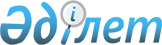 Қазақстан Республикасының Ауыл шаруашылығы министрлiгi Балық шаруашылығы комитетiнiң жекелеген мемлекеттiк мекемелерiн қайта ұйымдастыру мен қайта атау туралыҚазақстан Республикасы Үкіметінің 2004 жылғы 7 қыркүйектегі N 938 Қаулысы



      Қазақстан Республикасының Үкiметi қаулы етеді:




      1. Мыналар:



      1) Қазақстан Республикасының Ауыл шаруашылығы министрлiгi Балық шаруашылығы комитетiнiң "Оңтүстiк аймақтық балық инспекциясы басқармасы" мемлекеттiк мекемесi Қазақстан Республикасының Ауыл шаруашылығы министрлiгi Балық шаруашылығы комитетiнiң "Арал-Сырдария облысаралық балық шаруашылығы бассейндiк басқармасы" мен Қазақстан Республикасының Ауыл шаруашылығы министрлiгi Балық шаруашылығы комитетiнiң "Жамбыл облыстық аумақтық балық шаруашылығы басқармасы" мемлекеттiк мекемелерiне бөлу жолымен;



      2) Қазақстан Республикасының Ауыл шаруашылығы министрлiгi Балық шаруашылығы комитетiнiң "Орталық Шығыс аймақтық балық инспекциясы басқармасы" мемлекеттiк мекемесi Қазақстан Республикасының Ауыл шаруашылығы министрлiгi Балық шаруашылығы комитетiнiң "Қарағанды облыстық аумақтық балық шаруашылығы басқармасы" мен Қазақстан Республикасы Ауыл шаруашылығы министрлiгi Балық шаруашылығы комитетiнiң "Ақмола облыстық аумақтық балық шаруашылығы басқармасы" мемлекеттiк мекемелерiне бөлу жолымен;



      3) Қазақстан Республикасының Ауыл шаруашылығы министрлiгi Балық шаруашылығы комитетiнiң "Солтүстiк аймақтық балық инспекциясы басқармасы" мемлекеттiк мекемесi Қазақстан Республикасының Ауыл шаруашылығы министрлiгi Балық шаруашылығы комитетiнiң "Қостанай облыстық аумақтық балық шаруашылығы басқармасы" мен Қазақстан Республикасының Ауыл шаруашылығы министрлiгi Балық шаруашылығы комитетiнiң "Солтүстік Қазақстан облыстық аумақтық балық шаруашылығы басқармасы" мемлекеттiк мекемелерiне бөлу жолымен қайта ұйымдастырылсын.




      2. Қазақстан Республикасының Ауыл шаруашылығы министрлiгi Балық шаруашылығы комитетiнің "Батыс аймақтық балық инспекциясы басқармасы" мемлекеттiк мекемесi Қазақстан Республикасының Ауыл шаруашылығы министрлiгi Балық шаруашылығы комитетiнiң "Ақтөбе облыстық аумақтық балық шаруашылығы басқармасы" мемлекеттiк мекемесi болып қайта аталсын.




      3. Қазақстан Республикасы Ауыл шаруашылығы министрлiгiнiң Балық шаруашылығы комитетi заңнамада белгіленген тәртiппен:



      1) Қазақстан Республикасы Ауыл шаруашылығы министрлiгiнiң Балық шаруашылығы комитеті аумақтық органдарының қызметкерлерi штат санының лимиттерi шегiнде жоғарыда көрсетiлген басқармалар штат санының лимиттерiн анықтау жөнiнде;



      2) басқармалардың Ережелерiн бекiту және оларды әдiлет органдарында тiркеудi және қайта тiркеудi қамтамасыз ету жөнiнде шаралар қабылдасын, сондай-ақ осы қаулыдан туындайтын өзге де шараларды қабылдасын.




      4. <*>



      


Ескерту. 4-тармақтың күші жойылды - ҚР Үкіметінің 2005.04.06. 


 N 310 


 қаулысымен.






      5. Осы қаулы қол қойылған күнiнен бастап күшіне енедi.

      

Қазақстан Республикасының




      Премьер-Министрі


					© 2012. Қазақстан Республикасы Әділет министрлігінің «Қазақстан Республикасының Заңнама және құқықтық ақпарат институты» ШЖҚ РМК
				